Взаимодействие инструктора ФК и воспитателя 
в процессе физкультурно-оздоровительной работы в ДОУ.Инструктор по физическому воспитанию  Донскова О.В.Современное общество предъявляет высокие требования к работе дошкольных образовательных учреждений, призванных заложить основы крепкого здоровья и гармоничного развития личности ребенкаЗадача дошкольного воспитания: создать каждому дошкольнику все условия для наиболее полного раскрытия и реализации его неповторимого, специфического возрастного потенциала.Цель физического воспитания  в детском саду - подготовка ребенка к жизни, труду, овладения определенным запасом двигательных навыков и умений в момент поступления в школу, которые помогут более успешно усвоить школьную программу на последующих этапах обучения, проявления интереса к самостоятельным занятиям физическими упражнениями и всей культурно-спортивной деятельности.  Образовательная деятельность по физкультуре – это основная форма организации физического воспитания в детском саду.Согласно п.12.10 СанПиН 2.4.1.3049-13"Санитарно-эпидемиологические требования к устройству, содержанию и организации режима работы в дошкольных организацияхутв. постановлением Главного государственного санитарного врача РФ от15.05.2013 г. № 26, в ДОУ рекомендуется использовать следующие формы двигательной деятельности: 
		утренняя гимнастика; 
		занятия физической культурой в помещении и на воздухе; 
		физкультурные минутки; 
		подвижные игры; 
		спортивные упражнения; 
		ритмическая гимнастика; 
		Перечисленные формы двигательной деятельности направлены на укрепление здоровья и всестороннее физическое развитие детей. Решение данных задач осуществляется как в рамках физкультурно-оздоровительной работы, так и непосредственно в ходе образовательной деятельности и в режимных моментах. Для того чтобы физкультурная деятельность прошла эффективно необходимы слаженные действия инструктора по физической культуре и воспитателя.И воспитатель не просто присутствует на мероприятии, но должен  проявлять интерес к происходящему. Воспитатели объясняют это тем, что если в ДОУ есть инструктор по физической культуре, то именно он и отвечает за физическое развитие дошкольников и организацию соответствующих занятий или досугов. Конечно, организует и проводит мероприятие специалист. А задача воспитателя - помогать инструктору по физической культуре, осуществлять страховку дошкольников, следить за качеством выполнения упражнений и дисциплиной, а также проводить индивидуальную работу с ослабленными детьми. К педагогу предъявляются те же требования, что и к дошкольникам: обязательное наличие физкультурной формы и соответствующей обуви. Это позволит воспитателю быть свободным в движениях, благодаря чему он сможет включиться в образовательную деятельность по физическому развитию. Например, в ходе вводной части занятия  физической культурой воспитатель может вместе с детьми под руководством специалиста выполнить запланированные виды ходьбы и бега. В основной части  Функция воспитателя  оказание индивидуальной помощи ребенку, который в ней нуждается. Педагог может помочь ему принять правильное исходное положение или исправить неверно выполненное движение. Если дети выполняют общеразвивающие упражнения в колоннах, то инструктор по физической культуре контролирует правильность выполнения упражнений в передних рядах, а воспитатель - в задних. Также воспитатель может помочь специалисту расставить необходимый спортивный инвентарь и убрать его после выполнения детьми упражнений. Как известно, существуют разные способы организации детей во время проведения занятий физической культурой: фронтальный, групповой, индивидуальный, круговой тренировки. При использовании каждого из них функции педагогов также могут быть распределены. 
При фронтальном способе одинаковые для всех упражнения выполняются сразу всеми детьми. И специалист, и воспитатель следят за правильностью выполнения упражнений и осанкой дошкольников. 
 При групповом способе организации дети распределяются на группы, каждая из которых выполняет свое задание. При этом инструктор по физической культуре занимается с одной группой, а воспитатель с другой. 
Индивидуальный способ заключается в выполнении отдельных упражнений каждым занимающимся самостоятельно. Ценность индивидуального выполнения в том, что оно позволяет обратить внимание каждого ребенка на качество движения. Задача специалиста и воспитателя - помочь ему увидеть недостатки, а при необходимости прийти на помощь в нужный момент. 	При организации круговой тренировки на занятиях физической культурой воспитатель и инструктор по физической культуре делят "станции" между собой, следят за качеством и обеспечивают безопасность выполнения упражнений, осуществляют при необходимости страховку. 	Во время проведения подвижных игр воспитатель, как и инструктор по физической культуре, должен знать игру, заранее усвоить ее правила и выучить с детьми слова, если они предусмотрены. Участие воспитателя в подвижных играх и игровых упражнениях улучшает эмоциональный настрой дошкольников, оказывает положительное влияние на повышение уровня их двигательной активности. 	В заключительной части занятия физической культурой при подведении специалистом итогов воспитатель также может выразить свое мнение о том, как прошло мероприятие, кто из детей справился с заданием, что им не удалось. 
  После совместного проведения занятия физической культурой деятельность воспитателя не заканчивается. Новые двигательные навыки он закрепляет с детьми при проведении индивидуальной работы (в течение дня в часы игр и прогулок). Следуя рекомендациям инструктора по физической культуре, воспитатель организует индивидуальную работу с детьми, отстающими в усвоении программного материала, активизирует малоподвижных и ослабленных дошкольников. 
В свою очередь инструктор по физической культуре должен оказывать помощь воспитателям по различным вопросам физического развития дошкольников:  подбирать упражнения для утренней гимнастики, физкультминуток, бодрящей гимнастики, организовывать игры на прогулке, а также самостоятельную двигательную деятельность воспитанников в группе и на прогулке; оформлять рекомендации для родителей по организации двигательной деятельности детей в семье. При организации физкультурных досугов, праздников, дней здоровья и других массовых мероприятий воспитатель - незаменимый помощник инструктора по физической культуре.  	 Такой подход к организации физкультурных досугов и праздников предоставляет дошкольникам возможность проявить активность, инициативу, самостоятельность, творчество, что благотворно влияет на развитие их способностей и личностных качеств. Эффективность физкультурно-оздоровительной работы в ДОУ напрямую зависит от взаимодействия и взаимопонимания,  всего педагогического коллектива.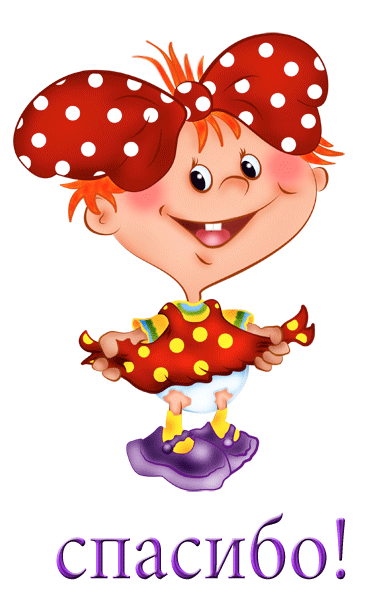 